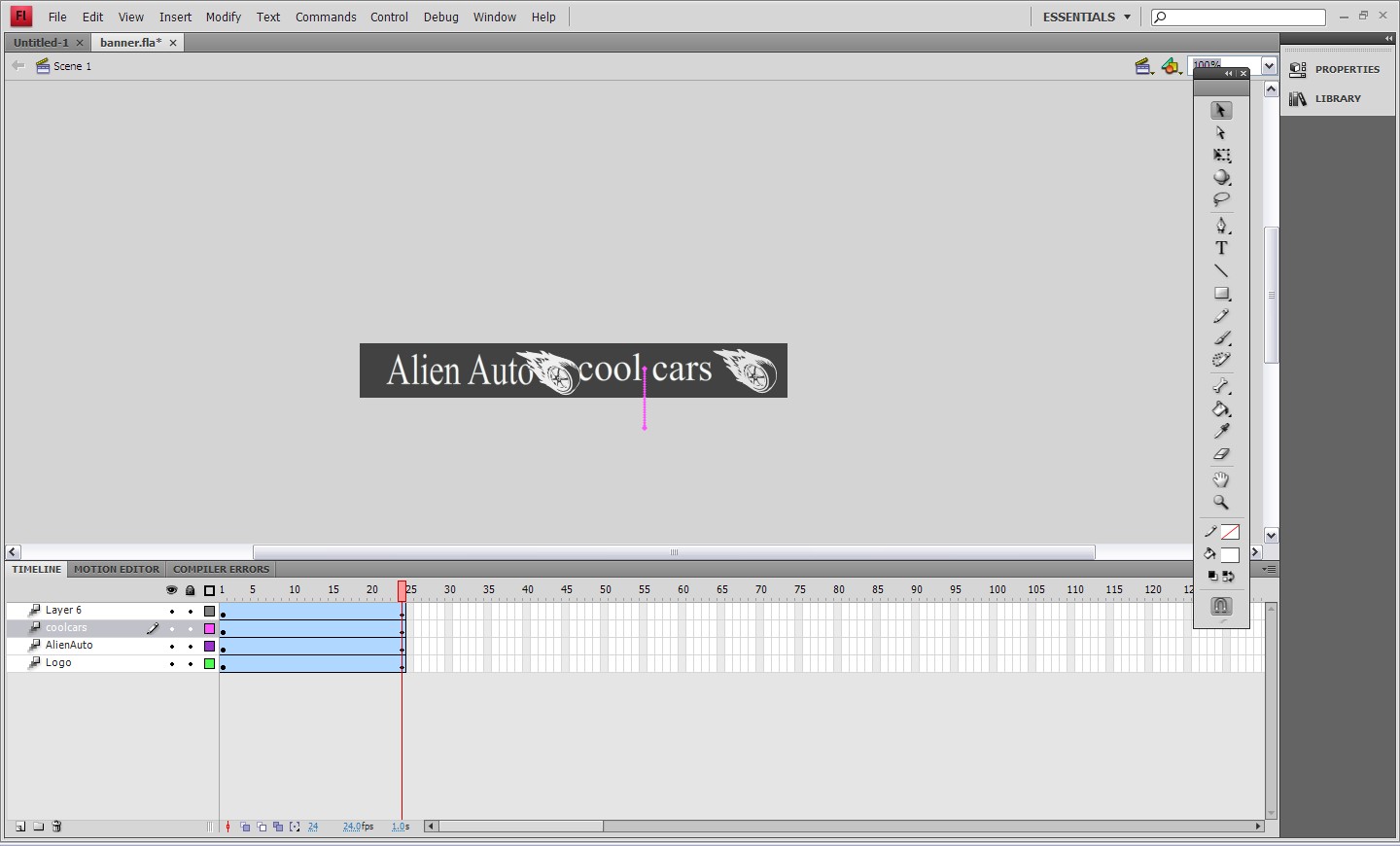 Check the Properties and make sure the Script: ActionScript 2.0 if it is 3.0 edit the default profile.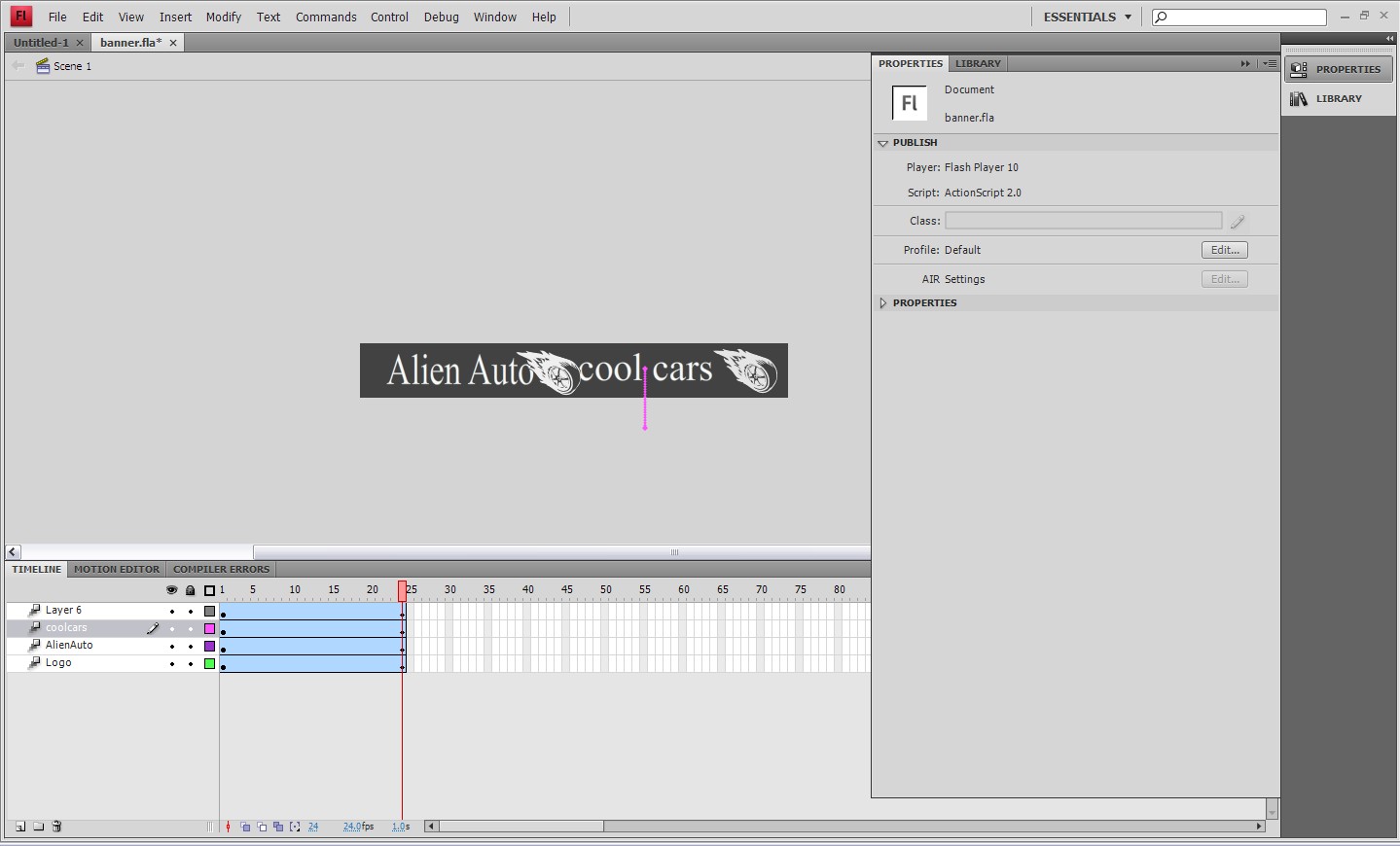 Make a new layer.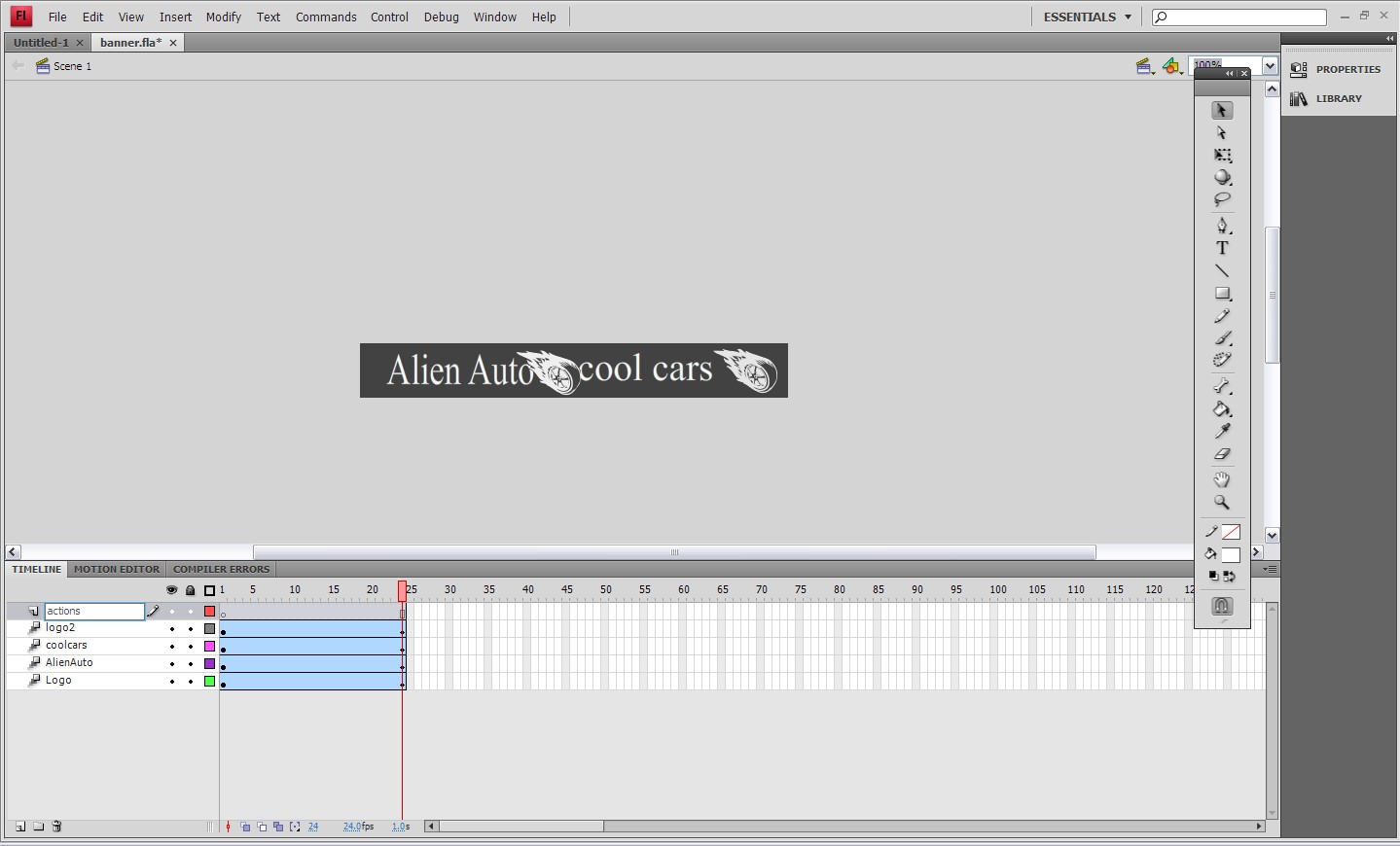 Right click on the last frame of the actions layer and insert keyframe.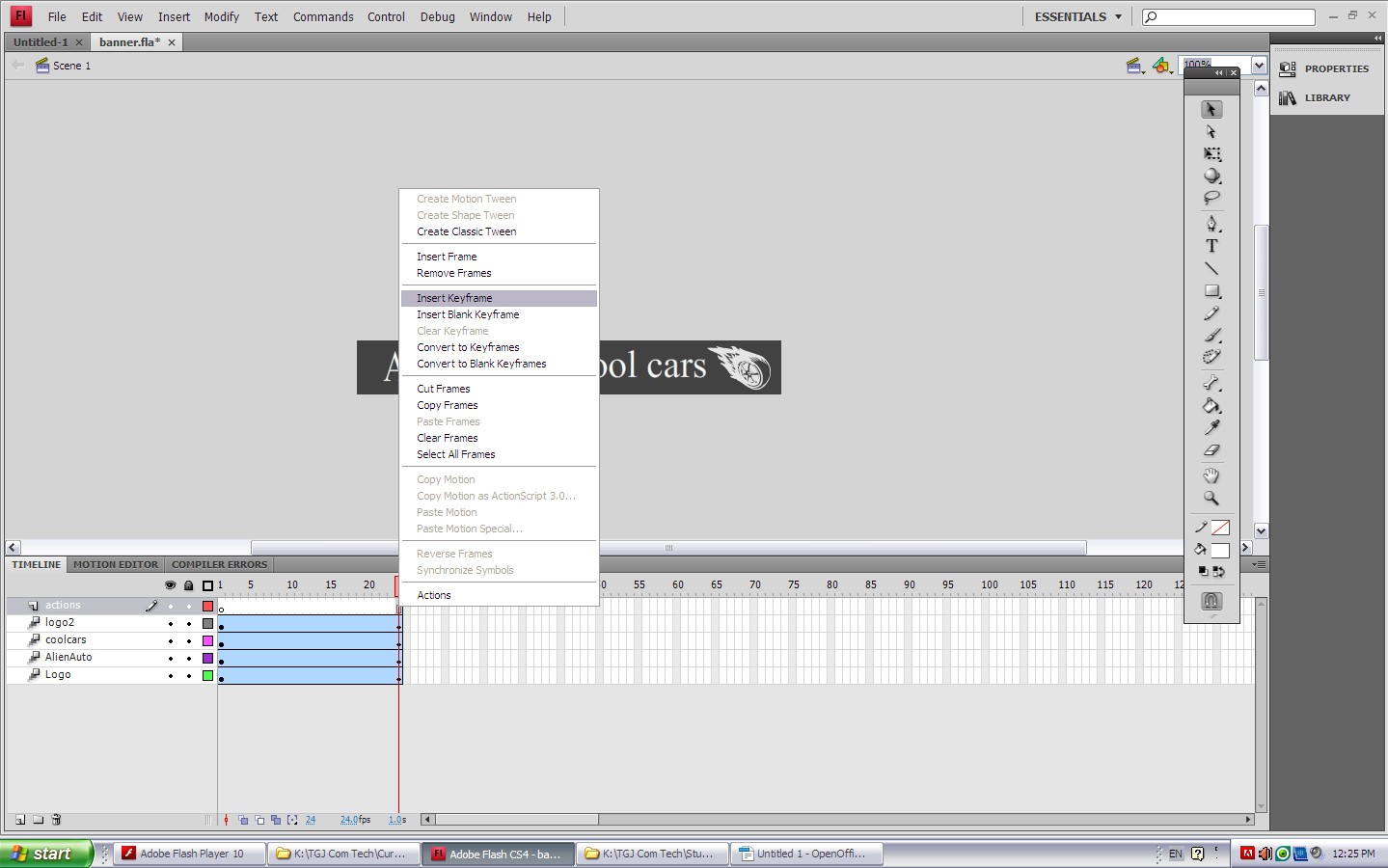 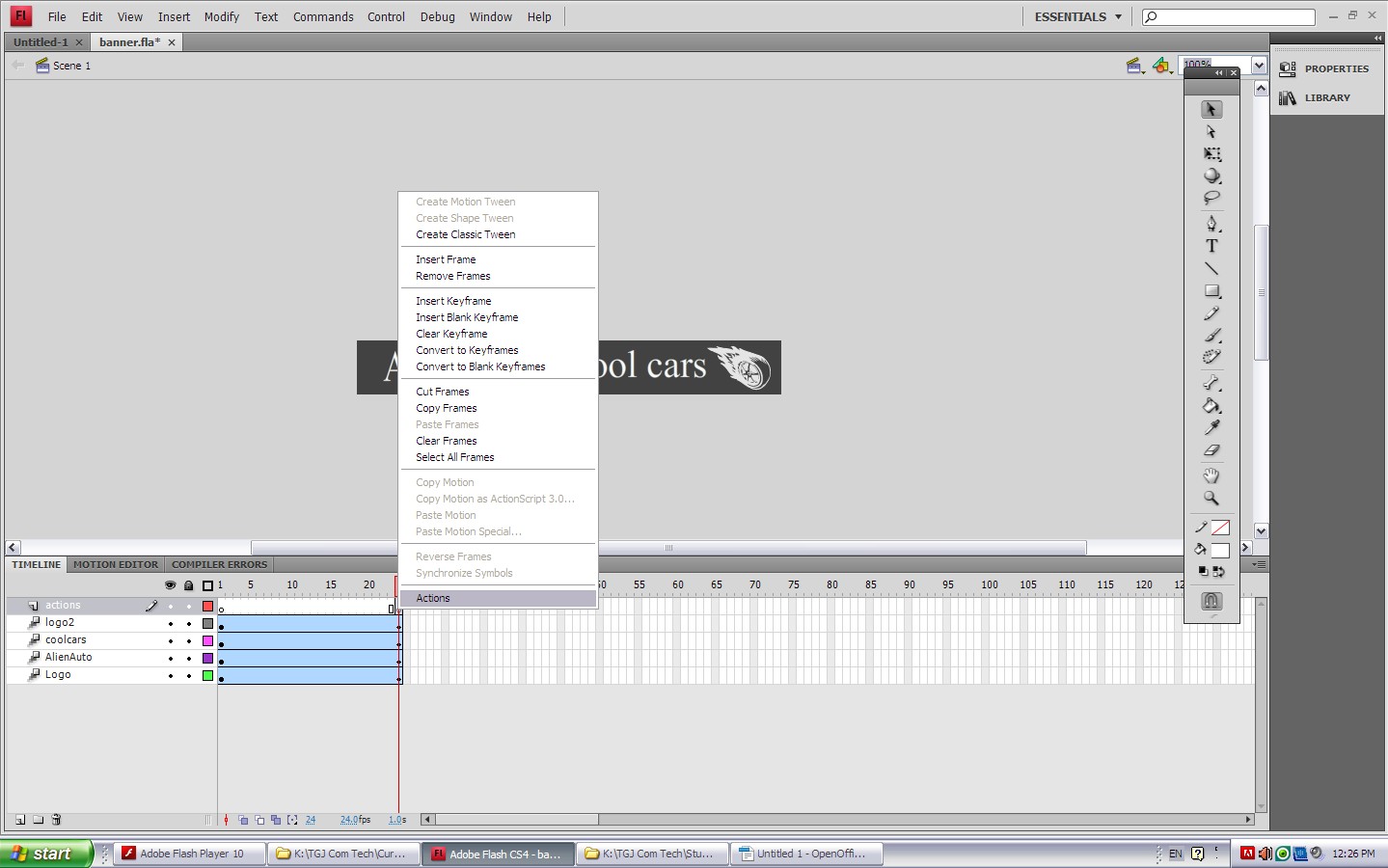 Under Global Functions / Timeline Control double click on “stop”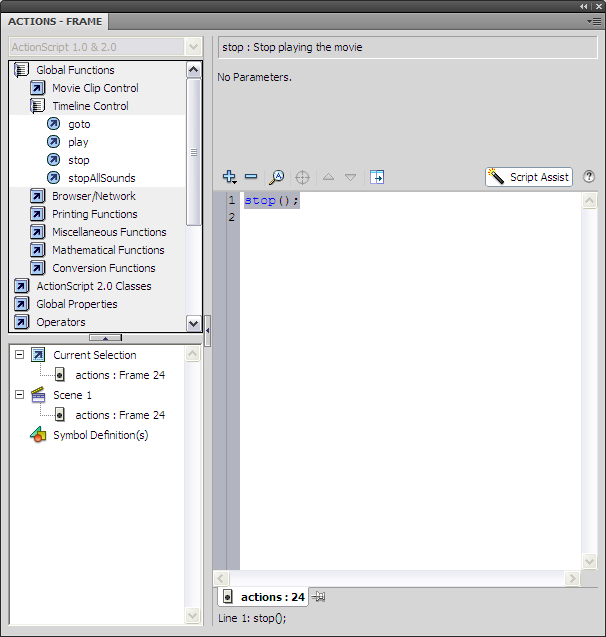 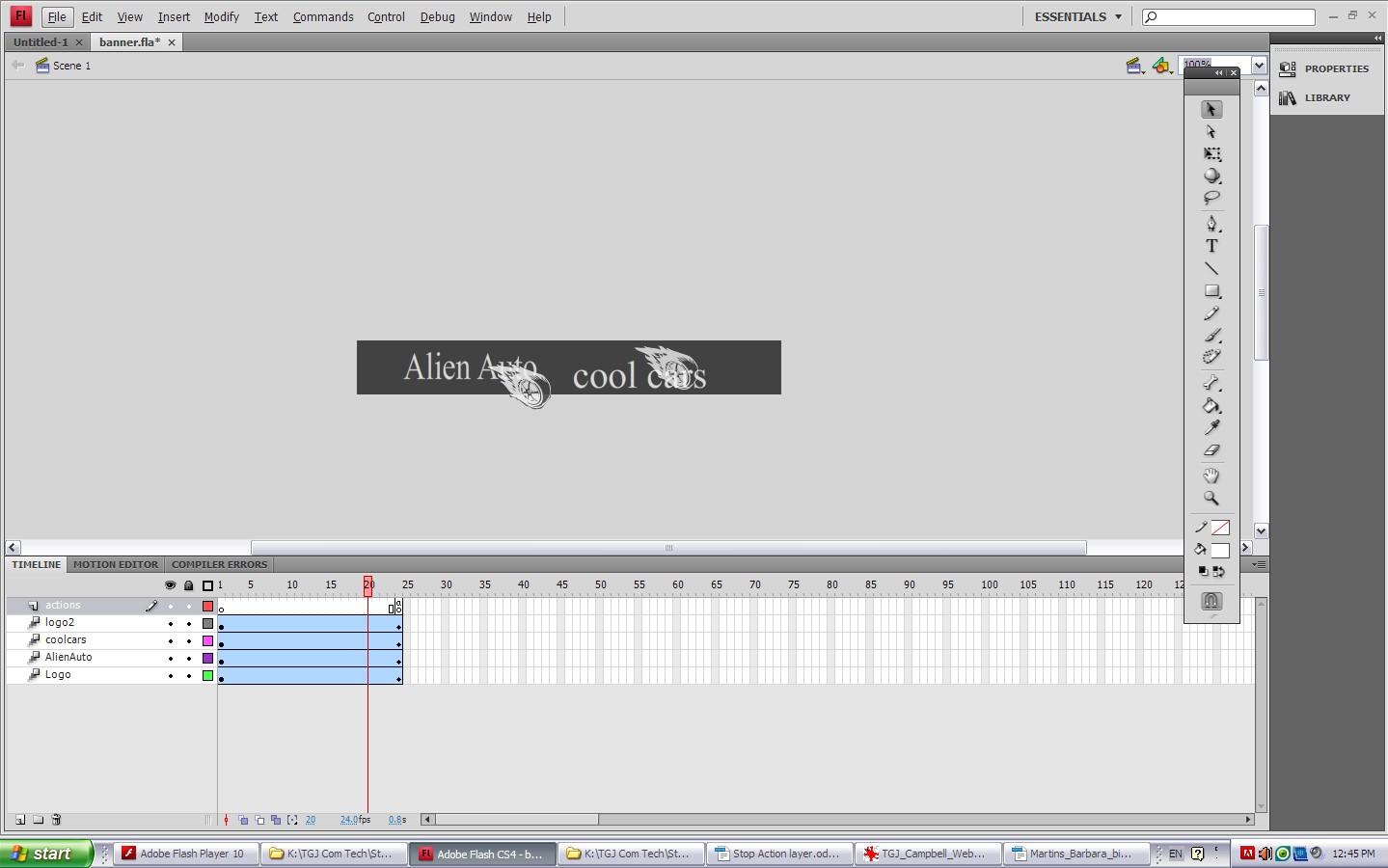 You will now have a layer with called Actions.The last keyframe will have an open dot with an “a” over it. Test your movie, it will stop at frame 24.